               НОУ специализированная гимназия 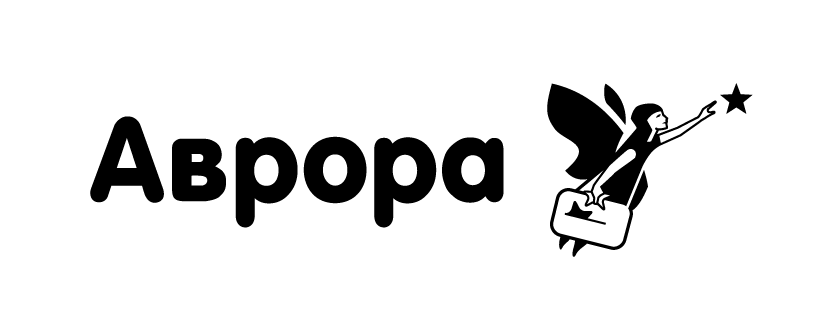              «Аврора»Рассмотрено: 							     Утверждено: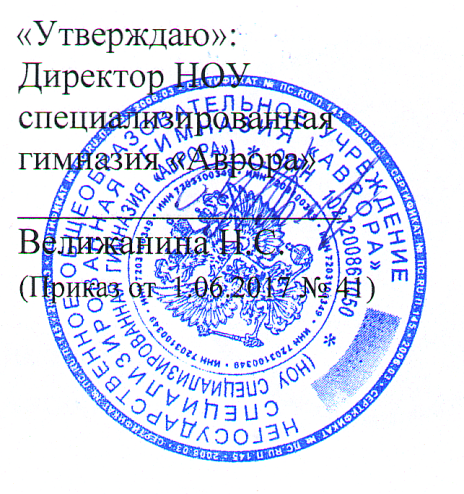 на заседании 	методического					     Директор НОУ: совета	НОУ специализированная                                                      НОУ специализирова гимназия «Аврора»	                                                                           гимназия «Аврора»Протокол от 28.08.2017 № 1Приказ от 31.08.2017 №2                                                                  ___________________                                                                                                              Велижанина Н.С.Рабочая программапо учебному предмету  «Физика»	                                (7-9 класс)Составитель:учитель физикиШапошников И.М.2017г.Пояснительная запискаВведение.Программа по  физике  для 7-9 классов разработана в соответствии:с требованиями к результатам обучения Федерального государственного образовательного стандарта основного общего образования (Утвержден приказом Министерства образованияи науки Российской Федерации от «17» декабря 2010 г. № 1897, стр.16-17)с рекомендациями  «Примерной программы основного общего образования по физике. 7-9 классы» (В. А. Орлов, О. Ф. Кабардин, В. А. Коровин, А. Ю. Пентин, Н. С. Пурышева, В. Е. Фрадкин, М., «Просвещение», 2013 г.);с авторской  программой основного общего образования по физике для 7-9 классов (Н.В. Филонович, Е.М. Гутник, М., «Дрофа», 2012 г.)  с возможностями линии УМК по физике для 7–9 классов системы учебников «Вертикаль». ( А. В. Перышкина «Физика» для 7, 8 классов и А. В. Перышкина, Е. М. Гутник «Физика» для 9 класса);основной образовательной программой основного общего образования НОУ специализированная гимназия «Аврора»Цели и задачи:Цели, на достижение которых направлено изучение физики в школе, определены исходя из целей общего образования, сформулированных в   Федеральном государственном стандарте общего образования и  конкретизированы в основной образовательной программе основного общего образования Школы:повышение качества образования в соответствии с требованиями социально-экономического и информационного развития общества и основными направлениями развития образования на современном этапе.создание комплекса условий для становления и развития личности выпускника в её индивидуальности, самобытности, уникальности, неповторимости в соответствии с требованиями российского обществаобеспечение планируемых результатов по достижению выпускником целевых установок, знаний, умений, навыков, компетенций и компетентностей, определяемых личностными, семейными, общественными, государственными потребностями и возможностями обучающегося среднего школьного возраста, индивидуальными особенностями его развития и состояния здоровья;Усвоение учащимися смысла основных понятий и законов физики, взаимосвязи между ними;Формирование системы научных знаний о природе, ее фундаментальных законах для построения представления о физической картине мира;Формирование убежденности в познаваемости окружающего мира и достоверности научных методов его изучения;Развитие познавательных интересов и творческих способностей учащихся и приобретение опыта применения научных методов познания, наблюдения физических явлений, проведения опытов, простых экспериментальных исследований, прямых и косвенных измерений с использованием аналоговых и цифровых измерительных приборов; оценка погрешностей любых измерений;Систематизация знаний о многообразии объектов и явлений природы, о закономерностях процессов и о законах физики для осознания возможности разумного использования достижений науки в дальнейшем развитии цивилизации;формирование готовности современного выпускника основной школы к активной учебной деятельности в информационно-образовательной среде общества, использованию методов познания  в практической деятельности, к расширению и углублению физических знаний и выбора физики как профильного предмета для продолжения образования;Организация экологического мышления и ценностного отношения к природе, осознание необходимости применения достижений физики и технологий для рационального природопользования;понимание физических основ и принципов действия (работы) машин и механизмов, средств передвижения и связи, бытовых приборов, промышленных технологических процессов, влияния их на окружающую среду; осознание возможных причин техногенных  и экологических катастроф;формирование представлений о нерациональном использовании природных ресурсов и энергии, загрязнении окружающей среды как следствие несовершенства машин и механизмов;овладение основами безопасного использования естественных и искусственных электрических и магнитных полей, электромагнитных и звуковых волн, естественных и искусственных ионизирующих излучений во избежание их вредного воздействия на  окружающую среду и организм человека развитие умения планировать в повседневной жизни свои действия с применением полученных знаний законов механики, электродинамики, термодинамики и тепловых явлений с целью сбережения здоровья.Достижение целей рабочей программы по физике обеспечивается решением следующих  задач:обеспечение эффективного сочетания урочных и внеурочных форм организации образовательного процесса, взаимодействия всех его участников;организация интеллектуальных и творческих соревнований,   проектной и учебно-исследовательской деятельности;сохранение и укрепление физического, психологического и социального здоровья обучающихся, обеспечение их безопасности;формирование позитивной мотивации обучающихся к учебной деятельности;обеспечение  условий, учитывающих индивидуально-личностные особенности обучающихся;совершенствование  взаимодействия учебных дисциплин на основе интеграции;внедрение в учебно-воспитательный процесс современных образовательных технологий, формирующих ключевые компетенции;развитие дифференциации обучения;знакомство обучающихся с методом научного познания и методами исследования объектов и явлений природы;приобретение обучающимися знаний о механических, тепловых, электромагнитных и квантовых явлениях, физических величинах, характеризующих эти явления;формирование у обучающихся умений наблюдать природные явления и выполнять опыты, лабораторные работы и экспериментальные исследования с использованием измерительных приборов, широко применяемых в практической жизни;овладение обучающимися общенаучными понятиями: природное явление, эмпирически установленный факт, проблема, гипотеза, теоретический вывод, результат экспериментальной проверки;понимание обучающимися отличий научных данных от непроверенной информации, ценности науки для удовлетворения бытовых, производственных и культурных потребностей человека.Принципы  и подходы к формированию программы:Стандарт второго поколения (ФГОС) в сравнении со стандартом первого поколения предполагает  деятельностный подход к обучению, где главная цель: развитие личности учащегося. Система образования отказывается от традиционного представления результатов обучения в виде знаний, умений и навыков. Формулировки стандарта указывают реальные виды деятельности, которыми следует овладеть к концу обучения, т. е. обучающиеся должны уметь учиться, самостоятельно добывать знания, анализировать, отбирать нужную информацию, уметь контактировать в различных по возрастному составу группах. Оптимальное сочетание теории, необходимой для успешного решения  практических задач— главная идея УМК по физике системы учебников «Вертикаль» ( А. В. Перышкина «Физика» для 7, 8 классов и А. В. Перышкина, Е. М. Гутник «Физика» для 9 класса), которая включает в себя и цифровые образовательные ресурсы (ЦОР) для системы Windows.Общая характеристика учебного предмета:Школьный курс физики — системообразующий для естественно-научных предметов, поскольку физические законы, лежащие в основе мироздания, являются основой содержания курсов химии, биологии, географии и астрономии. Физика вооружает школьников научным методом познания, позволяющим получать объективные знания об окружающем мире. В 7 и 8 классах происходит знакомство с физическими явлениями, методом научного познания, формирование основных физических понятий, приобретение умений измерять физические величины, проводить лабораторный эксперимент по заданной схеме. В 9 классе начинается изучение основных физических законов, лабораторные работы становятся более сложными, школьники учатся планировать эксперимент самостоятельно.Описание места учебного предмета в учебном плане:В основной школе НОУ специализированная гимназия «Аврора» физика изучается с 7 по 9 класс. Учебный план составляет 210 учебных часов. В том числе в 7, 8, 9 классах по 70 учебных часов из расчета 2 учебных часа в неделю. Личностные, метапредметные и предметныерезультаты освоения курса физики.С введением ФГОС реализуется смена базовой парадигмы образования со «знаниевой» на «системно-деятельностную», т. е. акцент переносится с изучения основ наук на обеспечение развития УУД (ранее «общеучебных умений») на материале основ наук. Важнейшим компонентом содержания образования, стоящим в одном ряду с систематическими знаниями по предметам, становятся универсальные (метапредметные) умения (и стоящие за ними компетенции).Поскольку концентрический принцип обучения остается актуальным в основной школе, то развитие личностных и метапредметных результатов идет непрерывно на всем содержательном и деятельностном материале.Личностными результатами обучения физике в основной школе являются:Сформированность познавательных интересов на основе развития интеллектуальных и творческих способностей обучающихся;Убежденность в возможности познания природы, в необходимости разумного использования достижений науки и технологий для дальнейшего развития человеческого общества, уважение к творцам науки и техники, отношение к физике как элементу общечеловеческой культуры;Самостоятельность в приобретении новых знаний и практических умений;Готовность к выбору жизненного пути в соответствии с собственными интересами и возможностями;Мотивация образовательной деятельности школьников на основе личностно ориентированного подхода;Формирование ценностных отношений друг к другу, учителю, авторам открытий и изобретений, результатам обучения.Метапредметными результатами обучения физике в основной школе являются:Овладение навыками самостоятельного приобретения новых знаний, организации учебной деятельности, постановки целей, планирования, самоконтроля и оценки результатов своей деятельности, умениями предвидеть возможные результаты своих действий;Понимание различий между исходными фактами и гипотезами для их объяснения, теоретическими моделями и реальными объектами, овладение универсальными учебными действиями на примерах гипотез для объяснения известных фактов и экспериментальной проверки выдвигаемых гипотез, разработки теоретических моделей процессов или явлений;Формирование умений воспринимать, перерабатывать и предъявлять информацию в словесной, образной, символической формах, анализировать и перерабатывать полученную информацию в соответствии с поставленными задачами, выделять основное содержание прочитанного текста, находить в нем ответы на поставленные вопросы и излагать его;Приобретение опыта самостоятельного поиска, анализа и отбора информации с использованием различных источников и новых информационных технологий для решения познавательных задач;Развитие монологической и диалогической речи, умения выражать свои мысли и способности выслушивать собеседника, понимать его точку зрения, признавать право другого человека на иное мнение;Освоение приемов действий в нестандартных ситуациях, овладение эвристическими методами решения проблем;Формирование умений работать в группе с выполнением различных социальных ролей, представлять и отстаивать свои взгляды и убеждения, вести дискуссию.Предметные результаты обучения физике в основной школе представлены в разделе 6. Планируемые результаты изучения курса физики.Общими предметными результатами изучения курса являются:умение пользоваться методами научного исследования явлений природы: проводить наблюдения, планировать и выполнять эксперименты, обрабатывать измерений, представлять результаты измерений с помощью таблиц, графиков и формул, обнаруживать зависимости между физическими величинами, объяснять результаты и делать выводы, оценивать границы погрешностей результатов измерений;развитие теоретического мышления на основе формирования умений устанавливать факты, различать причины и следствия, использовать физические модели, выдвигать гипотезы, отыскивать и формулировать доказательства выдвинутых гипотез.Содержание учебного предметаФизика как наука о наиболее общих законах природы, выступая в качестве учебного предмета в школе, вносит существенный вклад в систему знаний об окружающем мире. Она раскрывает роль науки в экономическом и культурном развитии общества, способствует формированию современного научного мировоззрения. Для решения задач формирования основ научного мировоззрения, развития интеллектуальных способностей и познавательных интересов школьников в процессе изучения физики основное внимание уделяется знакомству с методами научного познания окружающего мира, постановке проблем, требующих от обучающихся самостоятельной деятельности по их разрешению. Ознакомление школьников с методами научного познания предполагается проводить при изучении всех разделов курса физики, а не только при изучении специального раздела «Физика и физические методы изучения природы».
Гуманитарное значение физики как составной части общего образования состоит в том, что она вооружает школьника научным методом познания, позволяющим получать объективные знания об окружающем мире с последующим применением физических законов для изучения химии, биологии, физической географии, технологии, ОБЖ, в технике и повседневной жизни. Курс физики в программе основного общего образования структурируется на основе рассмотрения различных форм движения материи в порядке их усложнения: механические явления, тепловые явления, электромагнитные явления, квантовые явления. Курс физики основной школы построен в соотвествии с рядом идей:Идея целостности. В соответствии с ней курс является логически завершенным, он содержит материал из всех разделов физики, включает как вопросы классической, так и современной физики; уровень представления курса учитывает познавательные возможности учащихся.Идея преемственности. Содержание курса учитывает подготовку, полученную учащимися на предшествующем этапе при изучении естествознания.Идея вариативности. Ее реализация позволяет выбрать учащимся собственную «траекторию» изучения курса. Для этого предусмотрено осуществление уровневой дифференциации: в программе заложены два уровня изучения материала — обычный, соответствующий образовательному стандарту, и повышенный.Идея генерализации. В соответствии с ней выделены такие стержневые понятия, как энергия, взаимодействие, вещество, поле. Ведущим в курсе является и представление о структурных уровнях материи.Идея гуманитаризации. Ее реализация предполагает использование гуманитарного потенциала физической науки, осмысление связи развития физики с развитием общества, мировоззренческих, нравственных, экологических проблем.Идея спирального построения курса. Ее выделение обус-ловлено необходимостью учета математической подготовки и познавательных возможностей учащихсяВ соответствии с целями обучения физике учащихся основной школы и сформулированными выше идеями, положенными в основу курса физики, он имеет следующее содержание и структуру. Курс начинается с введения, имеющего методологический характер. В нем дается представление о том, что изучает физика (физические явления, происходящие в микро-, макро- и мегамире), рассматриваются теоретический и экспериментальный методы изучения физических явлений, структура физического знания (понятия, законы, теории). Усвоение материала этой темы обеспечено предшествующей подготовкой учащихся по математике и природоведению. Затем изучаются явления макромира, объяснение которых не требует привлечения знаний о строении вещества (темы «Механические явления», «Звуковые явления», «Световые явления»). Тема «Первоначальные сведения о стро-ении вещества» предшествует изучению явлений, которые объясняются на основе знаний о строении вещества. В ней рассматриваются основные положения молекулярно-кинетической теории, которые затем используются при объясне-нии тепловых явлений, механических и тепловых свойств газов, жидкостей и твердых тел. Изучение электрических явлений основывается на знаниях о строении атома, которые применяются далее для объяснения электростатических и электромагнитных явлений, электрического тока и проводимости различных сред. Таким образом, в 7—8 классах учащиеся знакомятся с наиболее распространенными и доступными для их понимания физическими явлениями (механическими, тепловыми, электрическими, магнитными, звуковыми, световыми), свойствами тел и учатся объяснять их. В 9 классе изучаются более сложные физические явления и более сложные законы. Так, учащиеся вновь возвращаются к изучению вопросов механики, но на данном этапе механика представлена как целостная фундаментальная физическая теория; предусмотрено изучение всех структурных элементов этой теории, включая законы Ньютона и законы сохранения. Обсуждаются границы применимости классической механи-ки, ее объяснительные и предсказательные функции. Затем следует тема «Механические колебания и волны», позволяющая показать применение законов механики к анализу коле-бательных и волновых процессов и создающая базу для изуче-ния электромагнитных колебаний и волн.За темой «Электромагнитные колебания и волны» следует тема «Элементы квантовой физики», содержание которой направлено на формирование у учащихся некоторых кванто-вых представлений, в частности, представлений о дуализме и квантовании как неотъемлемых свойствах микромира, знаний об особенностях строения атома и атомного ядра. Завершается курс темой «Вселенная», позволяющей сформировать у учащихся систему астрономических знаний и показать действие физических законов в мегамире. Курс физики носит экспериментальный характер, поэтому большое внимание в нем уделено демонстрационному эксперименту и практическим работам учащихся, которые могут выполняться как в классе, так и дома.Содержание учебного материала в учебниках для 7-9 классов построено на единой системе понятий, отражающих основные темы (разделы)  курса физики. Таким образом, завершенной предметной линией учебников обеспечивается преемственность изучения предмета в полном объеме на основной (второй) ступени общего образования. Содержательное распределение учебного материала в учебниках физики опирается  на возрастные психологические особенности обучающихся основной школы (7-9 классы), которые характеризуются стремлением подростка к общению и совместной деятельности со сверстниками и особой чувствительностью к морально-этическому «кодексу товарищества», в котором заданы важнейшие нормы социального поведения взрослого мира. Учет особенностей подросткового возраста, успешность и своевременность формирования новообразований познавательной сферы, качеств и свойств личности связываются с активной позицией учителя, а также с адекватностью построения образовательного процесса и выбора условий и методик обучения. В учебниках 7 и 8 классов наряду с формированием первичных научных представлений об окружающем мире  развиваются и систематизируются преимущественно практические умения представлять и обрабатывать текстовую, графическую, числовую и звуковую информацию по результатам проведенных экспериментов  для документов и  презентаций. Содержание учебника 9 класса в основном ориентировано на использование заданий  из других предметных областей, которые следует реализовать  в виде мини-проектов. Программа представляет собой содержательное описание основных тематических разделов с раскрытием видов учебной деятельности при рассмотрении теории и выполнении практических работ. Вопросы и задания в учебниках способствуют овладению учащимися приемами анализа, синтеза, отбора и систематизации материала на определенную тему. Система вопросов и заданий к параграфам позволяет учитывать индивидуальные особенности обучающихся, фактически определяет индивидуальную образовательную траекторию. В содержании учебников присутствуют примеры и задания, способствующие сотрудничеству учащегося с педагогом и сверстниками в учебном процессе (метод проектов). Вопросы и задания соответствуют возрастным и психологическим особенностям обучающихся. Они способствуют развитию умения самостоятельной работы обучающегося с учебным материалом  и развитию критического мышления.Учебно-тематический планПеречень лабораторных работ, опытов и  демонстраций по темам курса физики для 7-9 классов (дифференциация лабораторных работ по годам обучения представлена в  разделе «Тематическое планирование» с указанием видов деятельности обучающихся):Тема 1. Физика и физические методы.Демонстрации:Примеры механических, тепловых, электрических, магнитных и световых явлений.Физические приборыЛабораторные работы и опыты:Определение цены деления шкалы измерительного прибора Измерение длины.Измерение объема жидкости и твердого тела.Измерение температуры.Определение цены деления шкалы измерительного прибора.Тема 2. Механические явления.Демонстрации:Равномерное прямолинейное движениеОтносительность движениеРавноускоренное движениеСвободное падение тел в трубке НьютонаНаправление скорости при равномерном движении по окружностиЯвление инерцииВзаимодействие телЗависимость силы упругости от деформации пружиныСложение сил Сила трения Второй закон НьютонаТретий закон Ньютона. Невесомость. Закон сохранения импульса. Реактивное движение. Изменение энергии тела при совершении работы. Превращения механической энергии из одной формы в другую. Зависимость давления твердого тела на опору от действующей силы и площади опоры. Обнаружение атмосферного давления. Измерение атмосферного давления барометром-анероидом. Закон Паскаля. Гидравлический пресс. Закон Архимеда. Простые механизмы. Механические колебания. Механические волны. Звуковые колебания. Условия распространения звука.Лабораторные работы и опыты:Измерение скорости равномерного движения.Изучение зависимости пути от времени при равномерном и равноускоренном движении.Измерение ускорения прямолинейного равноускоренного движения.Измерение массы.Измерение плотности твердого тела.Измерение плотности жидкости.Измерение силы динамометром.Сложение сил, направленных вдоль одной прямой.Сложение сил, направленных под углом. Исследование зависимости силы тяжести от массы тела. Исследование зависимости силы упругости от удлинения пружины.  Измерение жесткости пружины. Исследование силы трения скольжения.  Измерение коэффициента трения скольжения. Исследование условий равновесия рычага. Нахождение центра тяжести плоского тела. Вычисление КПД наклонной плоскости. Измерение кинетической энергии тела. Измерение изменения потенциальной энергии тела. Измерение мощности. Измерение архимедовой силы.Изучение условий плавания тел.Изучение зависимости периода колебаний маятника от длины нити. Измерение ускорения свободного падения с помощью маятника.Изучение зависимости периода колебаний груза на пружине от массы груза.Тема 3. Тепловые явления.Демонстрации:Сжимаемость газов.Диффузия в газах и жидкостях.Модель хаотического движения молекул. Модель броуновского движения.Сохранение объема жидкости при изменении формы сосуда.Сцепление свинцовых цилиндров.Принцип действия термометра.Изменение внутренней энергии тела при совершении работы и при теплопередаче.Теплопроводность различных материалов Конвекция в жидкостях и газах. Теплопередача путем излучения. Сравнение удельных теплоемкостей различных веществ Явление испарения Кипение воды Постоянство температуры кипения жидкостиЯвления плавления и кристаллизацииИзмерение влажности воздуха психрометром или гигрометромУстройство четырехтактного двигателя внутреннего сгорания Устройство паровой турбиныЛабораторные работы и опытыИсследование изменения со временем температуры остывающей воды.Изучение явления теплообменаИзмерение удельной теплоемкости веществаИзмерение влажности воздухаИсследование зависимости объема газа от давления при постоянной температуреТема 4. Электрические и магнитные явления.Демонстрации:Электризация тел. Два рода электрических зарядов. Устройство и действие электроскопаПроводники и изоляторы.Электризация через влияние.Перенос электрического заряда с одного тела на другое.Закон сохранения электрического заряда. Устройство конденсатора.Энергия заряженного конденсатора Источники постоянного тока Составление электрической цепи Электрический ток в электролитах. Электролиз. Электрический ток в полупроводниках. Электрические свойства полупроводников. Электрический разряд в газах. Измерение силы тока амперметром. Наблюдение постоянства силы тока на разных участках неразветвленной электрической цепи. Измерение силы тока в разветвленной электрической цепи.  Измерение напряжения вольтметром.  Изучение зависимости электрического сопротивления проводника от его длины, площади поперечного сечения и материала. Удельное сопротивление.  Реостат и магазин сопротивлений. Измерение напряжений в последовательной электрической цепи Зависимость силы тока от напряжения на участке электрической цепи Опыт Эрстеда Магнитное поле тока Действие магнитного поля на проводник с токомУстройство электродвигателяЛабораторные работы и опыты:Наблюдение электрического взаимодействия тел.Сборка электрической цепи и измерение силы тока и напряжения.Исследование зависимости силы тока в проводнике от напряжения на его концах при постоянном сопротивлении.Исследование зависимости силы тока в электрической цепи от сопротивления при постоянном напряжении.Изучение последовательного соединения проводниковИзучение параллельного соединения проводниковИзмерение сопротивления при помощи амперметра и вольтметраИзучение зависимости электрического сопротивления проводника от его длины, площади поперечного сечения и материала. Удельное сопротивлениеИзмерение работы и мощности электрического токаИзучение электрических свойств жидкостей Изготовление гальванического элемента.Изучение взаимодействия постоянных магнитов. Исследование магнитного поля прямого проводника и катушки с током. Исследование явления намагничивания железа.  Изучение принципа действия электромагнитного реле Изучение действия магнитного поля на проводник с током Изучение принципа действия электродвигателя.Тема 5. Электромагнитные колебания и волны.Электромагнитная индукцияПравило ЛенцаСамоиндукцияПолучение переменного тока при вращении витка в магнитном поле.Устройство генератора постоянного тока.Устройство генератора переменного тока.Устройство трансформатораПередача электрической энергииЭлектромагнитные колебания Свойства электромагнитных волн. Принцип действия микрофона и громкоговорителя. Принципы радиосвязи Источники света. Прямолинейное распространение света. Закон отражения света. Изображение в плоском зеркале. Преломление света. Ход лучей в собирающей линзе. Ход лучей в рассеивающей линзе. Получение изображений с помощью линзПринцип действия проекционного аппарата и фотоаппарата. Модель глаза. Дисперсия белого света Получение белого света при сложении света разных цветовЛабораторные работы и опыты:Изучение явления электромагнитной индукции. Изучение принципа действия трансформатора. Изучение явления распространения света. Исследование зависимости угла отражения от угла падения света. Изучение свойств изображения в плоском зеркале. Исследование зависимости угла преломления от угла падения света. Измерение фокусного расстояния собирающей линзы. Получение изображений с помощью собирающей линзы. Наблюдение явления дисперсии света. Тема 6. Квантовые явления. Демонстрации:Модель опыта Резерфорда.Наблюдение треков частиц в камере Вильсона.Устройство и действие счетчика ионизирующих частиЛабораторные работы и опыты:Наблюдение линейчатых спектров излучения.Измерение естественного радиоактивного фона дозиметром.Изучение треков заряженных частиц по фотографиям трековПланируемые результаты изучения курса физики основной школы:Выпускник научится использовать термины: физическое явление, физический закон, вещество, взаимодействие, электрическое поле, магнитное поле, волна, атом, атомное ядро, ионизирующие излученияВыпускник получит возможность:понимать смысл физических величин: путь, скорость, ускорение, масса, плотность, сила, давление, импульс, работа, мощность, кинетическая энергия, потенциальная энергия, коэффициент полезного действия, внутренняя энергия, температура, количество теплоты, удельная теплоемкость, влажность воздуха, электрический заряд, сила электрического тока, электрическое напряжение, электрическое сопротивление, работа и мощность электрического тока, фокусное расстояние линзыпонимать смысл физических законов: Паскаля, Архимеда, Ньютона, всемирного тяготения, сохранения импульса и механической энергии, сохранения энергии в тепловых процессах, сохранения электрического заряда, Ома для участка электрической цепи, Джоуля—Ленца, прямолинейного распространения света, отражения света;описывать и объяснять физические явления: равномерное прямолинейное движение, равноускоренное прямолинейное движение, передачу давления жидкостями и газами, плавание тел, механические колебания и волны, диффузию, теплопроводность, конвекцию, излучение, испарение, конденсацию, кипение, плавление, кристаллизацию, электризацию тел, взаимодействие электрических зарядов, взаимодействие магнитов, действие магнитного поля на проводник с током, тепловое действие тока, электромагнитную индукцию, отражение, преломление и дисперсию света;использовать физические приборы и измерительные инструменты для измерения физических величин: расстояния, промежутка времени, массы, силы, давления, температуры, влажности воздуха, силы тока, напряжения, электрического сопротивления, работы и мощности электрического токапредставлять результаты измерений с помощью таблиц, графиков и выявлять на этой основе эмпирические зависимости: пути от времени, силы упругости от удлинения пружины, силы трения от силы нормального давления, периода колебаний маятника от длины нити, периода колебаний груза на пружине от массы груза и от жесткости пружины, температуры остывающего тела от времени, силы тока от напряжения на участке цепи, угла отражения от угла падения света, угла преломления от угла падения светавыражать результаты измерений и расчетов в единицах Международной системыприводить примеры практического использования физических знаний о механических, тепловых, электромагнитных и квантовых явленияхрешать задачи на применение изученных физических законовосуществлять самостоятельный поиск информации естественно-научного содержания с использованием различных источников (учебных текстов, справочных и научно-популярных изданий, компьютерных баз данных, ресурсов Интернета), ее обработку и представление в разных формах (словесно, с помощью графиков, математических символов, рисунков и структурных схемпознакомиться с примерами использования базовых знаний и навыков в практической деятельности и повседневной жизни для обеспечения безопасности в процессе использования транспортных средств, электробытовых приборов, электронной техники; контроля за исправностью электропроводки, водопровода, сантехники и газовых приборов в квартире; рационального применения простых механизмов; оценки безопасности радиационного фонаПредметными результатами изучения курса физики 7 класса являются:понимание физических терминов: тело, вещество, материя.умение проводить наблюдения физических явлений; измерять физические величины: расстояние, промежуток времени, температуру;владение экспериментальными методами исследования при определении цены деления прибора и погрешности измерения;понимание роли ученых нашей страны в развитие современной физики и влияние на технический и социальный прогресс.понимание и способность объяснять физические явления: диффузия, большая сжимаемость газов, малая сжимаемость жидкостей и твердых тел.владение экспериментальными методами исследования при определении размеров малых тел;понимание причин броуновского движения, смачивания и несмачивания тел; различия в молекулярном строении твердых тел, жидкостей и газов;умение пользоваться СИ и переводить единицы измерения физических величин в кратные и дольные единицыумение использовать полученные знания, умения и навыки в повседневной жизни (быт, экология, охрана окружающей среды).понимание и способность объяснять физические явления: механическое движение, равномерное и неравномерное движение, инерция, всемирное тяготениеумение измерять скорость, массу, силу, вес, силу трения скольжения, силу трения качения, объем, плотность, тела равнодействующую двух сил, действующих на тело в одну и в противоположные сторонывладение экспериментальными методами исследования в зависимости пройденного пути от времени, удлинения пружины от приложенной силы, силы тяжести тела от массы тела, силы трения скольжения от площади соприкосновения тел и силы нормального давленияпонимание смысла основных физических законов: закон всемирного тяготения, закон Гукавладение способами выполнения расчетов при нахождении: скорости (средней скорости), пути, времени, силы тяжести, веса тела, плотности тела, объема, массы, силы упругости, равнодействующей двух сил, направленных по одной прямой в соответствие с условиями поставленной задачи на основании использования законов физикиумение находить связь между физическими величинами: силой тяжести и массой тела, скорости со временем и путем, плотности тела с его массой и объемом, силой тяжести и весом телаумение переводить физические величины из несистемных в СИ и наоборотпонимание принципов действия динамометра, весов, встречающихся в повседневной жизни, и способов обеспечения безопасности при их использованииумение использовать полученные знания, умения и навыки в повседневной жизни, быту, охране окружающей среды.понимание и способность объяснить физические явления: атмосферное давление, давление жидкостей, газов и твердых тел, плавание тел, воздухоплавание, расположение уровня жидкости в сообщающихся сосудах, существование воздушной оболочки Землю, способы уменьшения и увеличения давленияумение измерять: атмосферное давление, давление жидкости на дно и стенки сосуда, силу Архимедавладение экспериментальными методами исследования зависимости: силы Архимеда от объема вытесненной воды, условий плавания тела в жидкости от действия силы тяжести и силы Архимедапонимание смысла основных физических законов и умение применять их на практике: закон Паскаля, закон Архимедапонимание принципов действия барометра-анероида, манометра, насоса, гидравлического пресса, с которыми человек встречается в повседневной жизни и способов обеспечения безопасности при их использованиивладение способами выполнения расчетов для нахождения давления, давление жидкости на дно и стенки сосуда, силы Архимеда в соответствие с поставленной задачи на основании использования законов физикиумение использовать полученные знания, умения и навыки в повседневной жизни, экологии, быту, охране окружающей среды, технике безопасности.понимание и способность объяснять физические явления: равновесие тел превращение одного вида механической энергии другойумение измерять: механическую работу, мощность тела, плечо силы, момент силы. КПД, потенциальную и кинетическую энергиювладение экспериментальными методами исследования при определении соотношения сил и плеч, для равновесия рычагапонимание смысла основного физического закона: закон сохранения энергиипонимание принципов действия рычага, блока, наклонной плоскости, с которыми человек встречается в повседневной жизни и способов обеспечения безопасности при их использовании.владение способами выполнения расчетов для нахождения: механической работы, мощности, условия равновесия сил на рычаге, момента силы, КПД, кинетической и потенциальной энергииумение использовать полученные знания, умения и навыки в повседневной жизни, экологии, быту, охране окружающей среды, технике безопасности.Предметными результатами изучения курса физики 8 класса являются:понимание и способность объяснять физические явления: конвекция, излучение, теплопроводность, изменение внутренней энергии тела в результате теплопередачи или работы внешних сил, испарение (конденсация) и плавление (отвердевание) вещества, охлаждение жидкости при испарении, конденсация, кипение, выпадение росыумение измерять: температуру, количество теплоты, удельную теплоемкость вещества, удельную теплоту плавления вещества, удельная теплоту парообразования, влажность воздухавладение экспериментальными методами исследования ависимости относительной влажности воздуха от давления водяного пара, содержащегося в воздухе при данной температуре и давления насыщенного водяного пара: определения удельной теплоемкости веществапонимание принципов действия конденсационного и волосного гигрометров психрометра, двигателя внутреннего сгорания, паровой турбины с которыми человек постоянно встречается в повседневной жизни, и способов обеспечения безопасности при их использованиипонимание смысла закона сохранения и превращения энергии в механических и тепловых процессах и умение применять его на практикеовладение разнообразными способами выполнения расчетов для нахождения удельной теплоемкости, количества теплоты, необходимого для нагревания тела или выделяемого им при охлаждении, удельной теплоты сгорания, удельной теплоты плавления, влажности воздуха, удельной теплоты парообразования и конденсации, КПД теплового двигателя в соответствии с условиями поставленной задачи на основании использования законов физикиумение использовать полученные знания, умения и навыки в повседневной жизни, экологии, быту, охране окружающей среды, технике безопасности.понимание и способность объяснять физические явления: электризация тел, нагревание проводников электрическим током, электрический ток в металлах, электрические явления в позиции строения атома, действия электрического токаумение измерять силу электрического тока, электрическое напряжение, электрический заряд, электрическое сопротивлениевладение экспериментальными методами исследования зависимости силы тока на участке цепи от электрического напряжения, электрического сопротивления проводника от его длины, площади поперечного сечения и материалапонимание смысла закона сохранения электрического заряда, закона Ома для участка цепи. Закона Джоуля-Ленцапонимание принципа действия электроскопа, электрометра, гальванического элемента, аккумулятора, фонарика, реостата, конденсатора, лампы накаливания, с которыми человек сталкивается в повседневной жизни, и способов обеспечения безопасности при их использованиивладение различными способами выполнения расчетов для нахождения силы тока, напряжения, сопротивления при параллельном и последовательном соединении проводников, удельного сопротивления работы и мощности электрического тока, количества теплоты, выделяемого проводником с током, емкости конденсатора, работы электрического поля конденсатора, энергии конденсатораумение использовать полученные знания, умения и навыки в повседневной жизни, экологии, быту, охране окружающей среды, технике безопасности.понимание и способность объяснять физические явления: намагниченность железа и стали, взаимодействие магнитов, взаимодействие проводника с током и магнитной стрелки, действие магнитного поля на проводник с токомвладение экспериментальными методами исследования  зависимости магнитного действия катушки от силы тока в цепиумение использовать полученные знания, умения и навыки в повседневной жизни, экологии, быту, охране окружающей среды, технике безопасности.понимание и способность объяснять физические явления: прямолинейное распространения света, образование тени и полутени, отражение и преломление светаумение измерять фокусное расстояние собирающей линзы, оптическую силу линзывладение экспериментальными методами исследования зависимости изображения от расположения лампы на различных расстояниях от линзы, угла отражения от угла падения света на зеркалопонимание смысла основных физических законов и умение применять их на практике: закон отражения и преломления света, закон прямолинейного распространения светаразличать фокус линзы, мнимый фокус и фокусное расстояние линзы, оптическую силу линзы и оптическую ось линзы, собирающую и рассеивающую линзы, изображения, даваемые собирающей и рассеивающей линзойумение использовать полученные знания, умения и навыки в повседневной жизни, экологии, быту, охране окружающей среды , технике безопасности.понимание и способность описывать и объяснять физические явления: поступательное движение (назвать отличительный признак), смена дня и ночи на Земле, свободное падение тел. невесомость, движение по окружности с постоянной по модулю скоростью;знание и способность давать определения /описания физических понятий: относительность движения (перечислить, в чём проявляется), геоцентрическая и гелиоцентрическая системы мира; [первая космическая скорость], реактивное движение; физических моделей: материальная точка, система отсчёта, физических величин: перемещение, скорость равномерного прямолинейного движения, мгновенная скорость и ускорение при равноускоренном прямолинейном движении, скорость и центростремительное ускорение при равномерном движении тела по окружности, импульс;понимание смысла основных физических законов: динамики Ньютона, всемирного тяготения, сохранения импульса, сохранения энергии), умение применять их на практике и для решения учебных задач;умение приводить примеры технических устройств и живых организмов, в основе перемещения которых лежит принцип реактивного движения. Знание и умение объяснять устройство и действие космических ракет-носителей;умение использовать полученные знания, умения и навыки в повседневной жизни (быт, экология, охрана здоровья, техника безопасности и др.);умение измерять мгновенную скорость и ускорение при равноускоренном прямолинейном движении, центростремительное ускорение при равномерном движении по окружности.понимание и способность описывать и объяснять физические явления: колебания нитяного (математического) и пружинного маятников, резонанс (в т. ч. звуковой), механические волны, длина волны, отражение звука, эхо;знание и способность давать определения физических понятий: свободные колебания, колебательная система, маятник, затухающие колебания, вынужденные колебания, звук и условия его распространения; физических величин: амплитуда, период, частота колебаний, собственная частота колебательной системы, высота, [тембр], громкость звука, скорость звука; физических моделей: [гармонические колебания], математический маятник;владение экспериментальными методами исследования зависимости периода колебаний груза на нити от длины нити.понимание и способность описывать и объяснять физические явления/процессы: электромагнитная индукция, самоиндукция, преломление света, дисперсия света, поглощение и испускание света атомами, возникновение линейчатых спектров излучения и поглощения;умение давать определения / описание физических понятий: магнитное поле, линии магнитной индукции; однородное и неоднородное магнитное поле, магнитный поток, переменный электрический ток, электромагнитное поле, электромагнитные волны, электромагнитные колебания, радиосвязь, видимый свет; физических величин: магнитная индукция, индуктивность, период, частота и амплитуда электромагнитных колебаний, показатели преломления света;знание формулировок, понимание смысла и умение применять закон преломления света и правило Ленца, квантовых постулатов Бора;знание назначения, устройства и принципа действия технических устройств: электромеханический индукционный генератор переменного тока, трансформатор, колебательный контур; детектор, спектроскоп, спектрограф;понимание сути метода спектрального анализа и его возможностей.понимание и способность описывать и объяснять физические явления: радиоактивное излучение, радиоактивность,знание и способность давать определения/описания физических понятий: радиоактивность, альфа-, бета- и гамма-частицы; физических моделей: модели строения атомов, предложенные Д. Д. Томсоном и Э. Резерфордом; знание и описание устройства и умение объяснить принцип действия технических устройств и установок: счётчика Гейгера, камеры Вильсона, пузырьковой камеры, ядерного реактора.Частными предметными результатами изучения в 9 классе темы Строение и эволюция Вселенной (5 часов) являются:представление о составе, строении, происхождении и возрасте Солнечной системы;умение применять физические законы для объяснения движения планет Солнечной системы,знать, что существенными параметрами, отличающими звёзды от планет, являются их массы и источники энергии (термоядерные реакции в недрах звёзд и радиоактивные в недрах планет);сравнивать физические и орбитальные параметры планет земной группы с соответствующими параметрами планет-гигантов и находить в них общее и различное;объяснять суть эффекта Х. Доплера; формулировать и объяснять суть закона Э. Хаббла, знать, что этот закон явился экспериментальным подтверждением модели нестационарной Вселенной, открытой А. А. Фридманом.Тематическое планирование, 7 класс, 70 часов (2 ч в неделю)Тематическое планирование, 8 класс, 70 часов (2 ч в неделю)Тематическое планирование, 9 класс, 70 часов (2 ч в неделю)7. Описание учебно-методического и материально-технического обеспечения образовательного процесса:В состав учебно-методического комплекта (УМК)     по физике для  7-9 классов (Программа курса физики для 7—9 классов общеобразовательных учреждений, авторы А. В. Перышкин, Н. В. Филонович, Е. М. Гутник линии «Вертикаль») входят:УМК «Физика. 7 класс»Физика. 7 класс. Учебник (автор А. В. Перышкин). Физика. Рабочая тетрадь. 7 класс (авторы Т. А. Ханнанова, Н. К. Ханнанов). Физика.  Методическое  пособие.  7  класс  (авторы Е. М. Гутник, Е. В. Рыбакова). Физика.  Тесты.  7  класс  (авторы  Н. К. Ханнанов, Т. А. Ханнанова). Физика. Дидактические материалы. 7 класс (авторы А. Е. Марон, Е. А. Марон). Физика. Сборник вопросов и задач. 7—9 классы (авторы А. Е. Марон, С. В. Позойский, Е. А. Марон). Электронное приложение к учебнику.УМК «Физика. 8 класс»Физика. 8 класс. Учебник (автор А. В. Перышкин).Физика.  Методическое  пособие.  8  класс  (авторы Е. М. Гутник, Е. В. Рыбакова, Е. В. Шаронина). Физика.  Тесты.  8  класс  (авторы  Н. К. Ханнанов, Т. А. Ханнанова). Физика. Дидактические материалы. 8 класс (авторы А. Е. Марон, Е. А. Марон). Физика. Сборник вопросов и задач. 7—9 классы (авто-ры А. Е. Марон, С. В. Позойский, Е. А. Марон). Электронное приложение к учебнику.УМК «Физика. 9 класс»Физика. 9 класс. Учебник (авторы А. В. Перышкин, Е. М. Гутник). Физика. Тематическое планирование. 9 класс (автор Е. М. Гутник). Физика.  Тесты.  9  класс  (авторы  Н. К. Ханнанов, Т. А. Ханнанова). Физика. Дидактические материалы. 9 класс (авторы А. Е. Марон, Е. А. Марон). Физика. Сборник вопросов и задач. 7—9 классы (авторы А. Е. Марон, С. В. Позойский, Е. А. Марон). Электронное приложение к учебнику.Электронные учебные издания:Физика. Библиотека наглядных пособий. 7—11 классы (под редакцией Н. К. Ханнанова). Лабораторные работы по физике. 7 класс (виртуальная физическая лаборатория). Лабораторные работы по физике. 8 класс (виртуальная физическая лаборатория). Лабораторные работы по физике. 9 класс (виртуальная физическая лаборатория). Список наглядных пособий:Таблицы общего назначенияМеждународная система единиц (СИ). Приставки для образования десятичных кратных и дольных единиц. Физические постоянные. Шкала электромагнитных волн. Правила по технике безопасности при работе в кабинете физики. Меры безопасности при постановке и проведении лабо-раторных работ по электричеству. Порядок решения количественных задач. Тематические таблицы1. Броуновское движение. Диффузия. 2. Поверхностное натяжение, капиллярность. 3. Манометр. 4. Строение атмосферы Земли. 5. Атмосферное давление. 6. Барометр-анероид. 7. Виды деформаций I. 8. Виды деформаций II. 9. Глаз как оптическая система. 10. Оптические приборы. 11. Измерение температуры. 12. Внутренняя энергия. 13. Теплоизоляционные материалы. 14. Плавление, испарение, кипение. 15. Двигатель внутреннего сгорания. 16. Двигатель постоянного тока. 17. Траектория движения. 18. Относительность движения. 19. Второй закон Ньютона. 20. Реактивное движение. 21. Космический корабль «Восток». 22. Работа силы. 23. Механические волны. 24. Приборы магнитоэлектрической системы. 25. Схема гидроэлектростанции. 26. Трансформатор. 27. Передача и распределение электроэнергии. 28. Динамик. Микрофон. 29. Модели строения атома. 30. Схема опыта Резерфорда.31. Цепная ядерная реакция. 32. Ядерный реактор. 33. Звезды. 34. Солнечная система. 35. Затмения. 36. Земля — планета Солнечной системы. Строение Солнца. 37. Луна. 38. Планеты земной группы. 39. Планеты-гиганты. 40. Малые тела Солнечной системы.№Количество часов, отведенных на изучение физики в основной школеКоличество часов, отведенных на изучение физики в основной школеКоличество часов, отведенных на изучение физики в основной школеКоличество часов, отведенных на изучение физики в основной школеКоличество часов, отведенных на изучение физики в основной школе№Тема(раздел)/класс7 класс8 класс9 классвсего по факту1Физика и физические методы изучения природы4--42Механические явления5838963Тепловые явления625-314Электрические и магнитные явления-34-345Электромагнитные колебания и волны-914236Квантовые явления--16167Лабораторные работы11106278Контрольные работы453129Итоговое повторение 222610Резерв000011Всего68/7068/7068/70204/210№ урока, темаВид деятельности Введение (4 ч)Введение (4 ч)1/1. Что изучает физика. Некоторые физические термины. Наблюдения и опыты (§ 1—3)Объяснять, описывать физические явления, отличать физические явления от химических;проводить наблюдения физических явлений, анализировать и классифицировать их, различать методы изучения физики2/2. Физические величины. Измерение физических величин. Точность и погрешность измерений (§ 4—5)Измерять расстояния, промежутки времени, температуру; обрабатывать результаты измерений; определять цену деления шкалы измерительного цилиндра; научиться пользоваться измерительным цилиндром, с его помощью определять объем жидкости; переводить значения физических величин в СИ, определять погрешность измерения. Записывать результат измерения с учетом погрешности3/3. Лабораторная работа № 1«Определение цены деления измерительного прибора».Находить цену деления любого Измерительного прибора, Представлять результаты измерений в виде таблиц, анализировать результаты по определению цены деления измерительного прибора, делать выводы, работать в группе4/4. Физика и техника (§ 6) Выделять основные этапы развития физической науки и называть имена выдающихся ученых;   определять место физики как науки, делать выводы о развитии физической науки и ее достижениях, составлять план презентацииПервоначальные сведения о строении вещества (6 ч)Первоначальные сведения о строении вещества (6 ч)5/1. Строение вещества. Молекулы. Броуновское движение (§ 7—9). Объяснять опыты, подтверждающие молекулярное строение вещества, броуновское движение; схематически изображать молекулы воды и кислорода;  определять размер малых тел; сравнивать размеры молекул разных веществ: воды, воздуха;  объяснять: основные свойства молекул, физические явления на основе знаний о строении вещества6/2. Лабораторная работа № 2 «Определение размеров малых тел».Измерять размеры малых тел методом рядов, различать способы измерения размеров малых тел, представлять результаты измерений в виде таблиц, выполнять исследовательский эксперимент по определению размеров малых тел, делать выводы; работать в группе7/3. Движение молекул (§ 10)Объяснять явление диффузии и зависимость скорости ее протекания от температуры тела; приводить примеры диффузии в окружающем мире;  наблюдать процесс образования кристаллов; анализировать результаты опытов по движению и диффузии, проводить исследовательскую работу по выращиванию кристаллов, делать выводы8/4. Взаимодействие молекул (§11)Проводить и объяснять опыты по обнаружению сил взаимного притяжения и отталкивания молекул; объяснять опыты смачивания и не смачивания тел; наблюдать и исследовать явление смачивания и несмачивания тел, объяснять данные явления на основе знаний о взаимодействии: молекул, проводить эксперимент по обнаружению действия сил молекулярного притяжения, делать выводы9/5. Агрегатные состояния вещества. Свойства газов, жидкостей и твердых тел (§ 12, 13)Доказывать наличие различия в молекулярном строении твердых тел, жидкостей и газов; приводить примеры практического использования свойств веществ в различных агрегатных состояниях; выполнять исследовательский эксперимент по изменению агрегатного состояния воды, анализировать его и делать выводы10/6. Зачет по теме «Первоначальные сведения о строении вещества»Взаимодействие тел (23 ч)Взаимодействие тел (23 ч)11/1. Механическое движение. Равномерное и неравномерное движение (§ 14, 15)Определять траекторию движения тела. Доказывать относительность движения тела;  переводить основную единицу пути в км, мм, см, дм; различать равномерное и неравномерное движение; определять тело относительно, которого происходит движение; использовать межпредметные связи физики, географии, математики: проводить эксперимент по изучению механического движения, сравнивать опытные данные, делать выводы.12/2. Скорость. Единицы скорости (§16)Рассчитывать скорость тела при равномерном и среднюю скорость при неравномерном движении; выражать скорость в км/ч, м/с; анализировать таблицы скоростей; определять среднюю скорость движения заводного автомобиля; графически изображать скорость, описывать равномерное движение. Применять знания из курса географии, математики13/3. Расчет пути и времени движения (§ 17) Представлять результаты измерений и вычислений в виде таблиц и графиков;  определять путь, пройденный за данный промежуток времени, скорость тела по графику зависимости пути равномерного движения от времени; оформлять расчетные задачи14/4. Инерция (§ 18)Находить связь между взаимодействием тел и скоростью их движения; приводить примеры проявления явления инерции в быту; объяснять явление инерции; проводить исследовательский эксперимент по изучению явления инерции. Анализировать его и делать выводы15/5. Взаимодействие тел (§ 19)Описывать явление взаимодействия тел; приводить примеры взаимодействия тел, приводящего к изменению скорости; объяснять опыты по взаимодействию тел и делать выводы16/6. Масса тела. Единицы массы. Измерение массы тела на весах (§ 20, 21)Устанавливать зависимость изменение скорости движения тела от его массы; переводить основную единицу массы в т, г, мг; работать с текстом учебника, выделять главное, систематизировать и обобщать, полученные сведения о массе тела, различать инерцию и инертность тела17/7. Лабораторная работа № 3«Измерение массы тела на рычажных весах».Взвешивать тело на учебных весах и с их помощью определять массу тела; пользоваться разновесами; применять и вырабатывать практические навыки работы с приборами. Работать в группе18/8. Плотность вещества (§ 22)Определять плотность вещества; анализировать табличные данные; переводить значение плотности из кг/м в г/см3; применять знания из курса природоведения, математики, биологии.19/9. Лабораторная работа № 4 «Измерение объема тела».Лабораторная работа № 5 «Определение плотности твердого тела»Измерять объем тела с помощью измерительного цилиндра;  измерять плотность твердого тела и жидкости с помощью весов и измерительного цилиндра; анализировать результаты измерений и вычислений, делать выводы;  составлять таблицы; работать в группе20/10. Расчет массы и объема тела по его плотности (§ 23)Определять массу тела по его объему и плотности; записывать формулы для нахождения массы тела, его объема и плотности веществ. Работать с табличными данными.21/11. Решение задач по темам: «Механическое движение», «Масса». «Плотность вещества»Использовать знания из курса математики и физики при расчете массы тела, его плотности или объема. Анализировать результаты, полученные при решении задач.22/12. Контрольная работа №1 по темам: «Механическое движение», «Масса», «Плотность вещества»Применять знания к решению задач.23/13. Сила (§ 24)Графически, в масштабе изображать силу и точку ее приложения; Определять зависимость изменения скорости тела от приложенной силы. Анализировать опыты по столкновению шаров, сжатию упругого тела и делать выводы.24/14. Явление тяготения. Сила тяжести. Сила тяжести на других планетах (§ 25, 26)Приводить примеры проявления тяготения в окружающем мире. Находить точку приложения и указывать направление силы тяжести. различать изменение силы тяжести от удаленности поверхности Земли; Выделять особенности планет земной группы и планет-гигантов (различие и общие свойства); самостоятельно работать с текстом, систематизировать и обобщать знания о явлении тяготения и делать выводы.25/15. Сила упругости. Закон Гука (§ 27) Отличать силу упругости от силы тяжести; графически изображать силу упругости, показывать точку приложения и направление ее действия;  объяснять причины возникновения силы упругости.  приводить примеры видов деформации, встречающиеся в быту, делать выводы26/16. Вес тела. Единицы силы. Связь между силой тяжести и массой тела (§ 28—29) Графически изображать вес тела и точку его приложения;  рассчитывать силу тяжести и веса тела;  находить связь между силой тяжести и массой тела;  определять силу тяжести по известной массе тела, массу тела по заданной силе тяжести27/17. Динамометр (§ 30). Лабораторная работа № 6 по теме «Градуирование пружины и измерение сил динамометром» Градуировать пружину;  получать шкалу с заданной ценой деления; измерять силу с помощью силомера, медицинского динамометра; различать вес чела и его массу, представлять результаты в виде таблиц; работать в группе.28/18. Сложение двух сил, направленных по одной прямой. Равнодействующая сил (§31)Экспериментально находить равнодействующую двух сил; анализировать результаты опытов по нахождению равнодействующей сил и делать выводы;  рассчитывать равнодействующую двух сил29/19. Сила трения. Трение покоя (§ 32, 33)Измерять силу трения скольжения; называть способы увеличения и уменьшения силы трения; применять, знания о видах трения и способах его изменения на практике, объяснять явления, происходящие из-за наличия силы трения анализировать их и делать выводы30/20. Трение в природе и технике (§ 34). Лабораторная работа № 7 «Измерение силы трения с помощью динамометра»Объяснять влияние силы трения в быту и технике;  приводить примеры различных видов трения; анализировать, делать выводы. Измерять силу трения с помощью динамометра.31/21. Решение задач по теме «Силы», «Равнодействующая сил»Применять знания из курса математики, физики, географии. Биологии к решению задач. Отработать навыки устного счета. Переводить единицы измерения.32/22. Контрольная работа работа №2  по теме «Вес», «Графическое изображение сил», «Виды сил», «Равнодействующая сил»Применять знания к решению задач33/23. ЗАЧЕТ по теме «Взаимодействие тел»Давление твердых тел, жидкостей и газов (21 ч)Давление твердых тел, жидкостей и газов (21 ч)34/1. Давление. Единицы давления (§ 35)35/2. Способы уменьшения и увеличения давления (§ 36)Приводить примеры из практики по увеличению площади опоры для уменьшения давления; выполнять исследовательский эксперимент по изменению давления, анализировать его и делать выводы36/3. Давление газа (§ 37)Отличать газы по их свойствам от твердых тел и жидкостей; объяснять давление газа на стенки сосуда на основе теории строения вещества; анализировать результаты эксперимента по изучению давления газа, делать выводы37/4. Передача давления жидкостями и газами. Закон Паскаля (§ 38)Объяснять причину передачи давления жидкостью или газом во все стороны одинаково.анализировать опыт по передаче давления жидкостью и объяснять его результаты38/5. Давление в жидкости и газе. Расчет давления жидкости на дно и стенки сосуда (§ 39, 40)Выводить формулу для расчета давления жидкости на дно и стенки сосуда; работать с текстом параграфа учебника, составлять план проведение опытов39/6. Решение задач. Контрольная работа №3 по теме « Давление в жидкости и газе. Закон Паскаля»Отработка навыков устного счета, Решение задач на расчет давления жидкости на дно сосуда40/7. Сообщающиеся сосуды (§ 41)Приводить примеры сообщающихся сосудов в быту; проводить исследовательский эксперимент с сообщающимися сосудами, анализировать результаты, делать выводы41/8. Вес воздуха. Атмосферное давление (§ 42, 43)Вычислять массу воздуха; сравнивать атмосферное давление на различных высотах от поверхности Земли; объяснять влияние атмосферного давления на живые организмы; проводить опыты по обнаружению атмосферного давления, изменению атмосферного давления с высотой, анализировать их результаты и делать выводы. Применять знания, из курса географии: при объяснении зависимости давления от высоты над уровнем моря, математики для расчета давления.42/9. Измерение атмосферного давления. Опыт Торричелли (§ 44)Вычислять атмосферное давление;  объяснять измерение атмосферного давления с помощью трубки Торричелли; наблюдать опыты по измерению атмосферного давления и делать выводы43/10. Барометр-анероид. Атмосферное давление на различных высотах (§ 45, 46)Измерять атмосферное давление с помощью барометра-анероида; Объяснять изменение атмосферного давления по мере увеличения высоты над уровнем моря; применять знания из курса географии, биологии44/11. Манометры. Поршневой жидкостный насос (§ 47)Измерять давление с помощью манометра; различать манометры по целям использования; определять давление с помощью манометра;45/12. Поршневой жидкостный насос Гидравлический пресс (§ 48, 49)Приводить примеры из практики применения поршневого насоса и гидравлического пресса; работать с текстом параграфа учебника,46/13. Действие жидкости и газа на погруженное в них тело (§ 50)Доказывать, основываясь на законе Паскаля, существование выталкивающей силы, действующей на тело; приводить примеры из жизни, подтверждающие существование выталкивающей силы;  применять знания о причинах возникновения выталкивающей силы на практике47/14. Закон Архимеда (§ 51)Выводить формулу для определения выталкивающей силы;  рассчитывать силу Архимеда; указывать причины, от которых зависит сила Архимеда; работать с текстом, обобщать и делать выводы, анализировать опыты с ведерком Архимеда.48/15. Лабораторная работа № 8 «Определение выталкивающей силы, действующей на погруженное в жидкость тело»Опытным путем обнаруживать выталкивающее действие жидкости на погруженное в нее тело; определять выталкивающую силу; работать в группе.49/16. Плавание тел (§ 52)Объяснять причины плавания тел; приводить примеры плавания различных тел и живых организмов; конструировать прибор для демонстрации гидростатического явления; применять знания из курса биологии, географии, природоведения при объяснении плавания тел50/17. Решение задач по теме «Архимедова сила», «Условия плавания тел»Рассчитывать силу Архимеда. Анализировать результаты, полученные при решении задач51/18. Лабораторная работа № 9 «Выяснение условий плавание тела в жидкости»На опыте выяснить условия, при которых тело плавает, всплывает, тонет в жидкости; работать в группе.52/19. Плавание судов. Воздухоплавание (§ 53, 54)Объяснять условия плавания судов; Приводить примеры из жизни плавания и воздухоплавания; объяснять изменение осадки судна; Применять на практике знания условий плавания судов и воздухоплавания.53/20. Решение задач по темам: «Архимедова сила», «Плавание тел», «Воздухоплавание»Применять знания из курса математики, географии при решении задач.54/21. Зачет по теме «Давление твердых тел, жидкостей и газов»Работа и мощность. Энергия (16 ч)Работа и мощность. Энергия (16 ч)55/1. Механическая работа. Единицы работы (§ 55)Вычислять механическую работу; определять условия, необходимые для совершения механической работы56/2. Мощность. Единицы мощности (§ 56)Вычислять мощность по известной работе; приводить примеры единиц мощности различных технических приборов и механизмов; анализировать мощности различных приборов; выражать мощность в различных единицах; проводить самостоятельно исследования мощности технических устройств, делать выводы57/3. Простые механизмы. Рычаг. Равновесие сил на рычаге (§ 57, 58)Применять условия равновесия рычага в практических целях: поднятии и перемещении груза; определять плечо силы; решать графические задачи58/4. Момент силы (§ 59)Приводить примеры, иллюстрирующие как момент силы характеризует действие силы, зависящее и от модуля силы, и от ее плеча; работать с текстом параграфа учебника, обобщать и делать выводы об условии равновесия тел.59/5. Рычаги в технике, быту и природе (§ 60). Лабораторная работа № 10 «Выяснение условий равновесия рычага»Проверить опытным путем, при каком соотношении сил и их плеч рычаг находится в равновесии; проверять на опыте правило моментов; применять практические знания при выяснении условий равновесия рычага, знания из курса биологии, математики, технологии. Работать в группе.60/6. Блоки. «Золотое правило» механики (§ 61, 62)Приводить примеры применения неподвижного и подвижного блоков на практике; сравнивать действие подвижного и неподвижного блоков; работать с текстом параграфа учебника, анализировать опыты с подвижным и неподвижным блоками и делать выводы61/7. Решение задач по теме «Равновесие рычага», «Момент силы»Применять навыки устного счета, знания из курса математики, биологии: при решении качественных и количественных задач. Анализировать результаты, полученные при решении задач62/8. Центр тяжести тела (§ 63)Находить центр тяжести плоского тела; работать с текстом; анализировать результаты опытов по нахождению центра тяжести плоского тела и делать выводы63/9. Условия равновесия тел (§ 64)Устанавливать вид равновесия по изменению положения центра тяжести тела;  приводить примеры различных видов равновесия, встречающихся в быту; работать с текстом, применять на практике знания об условии равновесия тел.64/10. Коэффициент полезного действия механизмов (§ 65). Лабораторная работа № 11 «Определение КПД при подъеме тела по наклонной плоскости»Опытным путем установить, что полезная работа, выполненная с помощью простого механизма, меньше полной; анализировать КПД различных механизмов; работать в группе66/11. Энергия. Потенциальная и кинетическая энергия (§ 66, 67)Приводить примеры тел, обладающих потенциальной, кинетической энергией; работать с текстом параграфа учебника67/12. Превращение одного вида механической энергии в другой (§ 68)Приводить примеры превращения энергии из одного вида в другой, тел обладающих одновременно и кинетической и потенциальной энергией; работать с текстом68/13 Контрольная работа №4  по теме «Работа. Мощность, энергия»Отработка навыков устного счета, Решение задач на расчет работы, мощности, энергии69/14—70/15 Повторение пройденного материалаДемонстрировать презентации. Выступать с докладами. Участвовать в обсуждении докладов и презентаций№ урока, темаВид деятельности Тепловые явления (13 ч)Тепловые явления (13 ч)1/1. Тепловое движение. Температура. Внутренняя энергия (§ 1, 2)Объяснять тепловые явления, характеризовать тепловое явление, анализировать зависимость температуры тела от скорости движения его молекул. Наблюдать и исследовать превращение энергии тела в механических процессах. Приводить примеры превращения энергии при подъеме тела, его падении. Давать определение внутренней энергии тела как суммы кинетической энергии движения его частиц и потенциальной энергии их взаимодействия2/2. Способы изменения внутренней энергии (§ 3)Объяснять изменение внутренней энергии тела, когда над ним совершают работу или тело совершает работу. Перечислять способы изменения внутренней энергии. Приводить примеры изменения внутренней энергии тела путем совершения работы и теплопередачи. Проводить опыты по изменению внутренней энергии.3/3. Виды теплопередачи. Теплопроводность (§ 4)Объяснять тепловые явления на основе молекулярно-кинетической теории. Приводить примеры теплопередачи путем теплопроводности. Проводить исследовательский эксперимент по теплопроводности различных веществ и делать выводы.4/4. Излучение (§ 5, 6)Приводить примеры теплопередачи путем конвекции и излучения. Анализировать, как на практике учитываются различные виды теплопередачи. Сравнивать виды теплопередачи.5/5. Количество теплоты. Единицы количества теплоты. (§ 7)Находить связь между единицами, в которых выражают количество теплоты Дж, кДж, кал, ккал. Самостоятельно работать с текстом учебника.6/6. Удельная теплоемкость (§ 8)Объяснять физический смысл удельной теплоемкости веществ. Анализировать табличные данные. Приводить примеры, применения на практике знаний о различной теплоемкости веществ.7/7. Расчет количества теплоты, необходимого для нагревания тела или выделяемого им при охлаждении (§ 9)Рассчитывать количество теплоты, необходимое для нагревания тела или выделяемое им при охлаждении.8/8. Лабораторная работа № 1 «Сравнение количеств теплоты при смешивании воды разной температуры»Разрабатывать план выполнения работы. Определять и сравнивать количество теплоты, отданное горячей водой и полученное холодной при теплообмене. Объяснять полученные результаты, представлять их в табличной форме, анализировать причины погрешностей.9/9. Лабораторная работа № 2 «Измерение удельной теплоемкости твердого тела».Разрабатывать план выполнения работы. Определять экспериментально удельную теплоемкость вещества и сравнивать ее с табличным значением. Объяснять полученные результаты, представлять их в табличной форме, анализировать причины погрешностей.10/10. Энергия топлива. Удельная теплота сгорания (§ 10)Объяснять физический смысл удельной теплоты сгорания топлива и рассчитывать ее. Приводить примеры экологически чистого топлива.11/11. Закон сохранения и превращения энергии в механических и тепловых процессах (§ 11)Приводить примеры превращения механической энергии во внутреннюю, перехода энергии от одного тела к другому. Формулировать закон сохранения механической энергии и приводить примеры из жизни, подтверждающие этот закон. Систематизировать и обобщать знания закона сохранения и превращения энергии на тепловые процессы.11/11. Контрольная работа №1  по теме «Тепловые явления»Применять теоретические знания к решению задачИзменение агрегатных состояний вещества (11 ч)Изменение агрегатных состояний вещества (11 ч)13/1. Агрегатные состояния вещества Плавление и отвердевание. (§ 12, 13)Приводить примеры агрегатных состояний вещества. Отличать агрегатные состояния вещества и объяснять особенности молекулярного строения газов, жидкостей и твердых тел. Использовать межпредметные связи физики и химии для объяснения агрегатного состояния вещества. Отличать процессы плавления тела от кристаллизации и приводить примеры этих процессов.14/2. График плавления и отвердевания кристаллических тел. Удельная теплота плавления. (§ 14, 15)Проводить исследовательский эксперимент по изучению удельной теплоты плавления, делать отчет и объяснять результаты эксперимента. Анализировать табличные данные температуры плавления, график плавления и отвердевания. Рассчитывать количество теплоты, выделившееся при кристаллизации. Объяснять процессы плавления и отвердевания тела на основе молекулярно-кинетических представлений.15/3. Решение задач по теме «Нагревание тел. Плавление и кристаллизация». Кратковременная контрольная работа « Нагревание и плавление тел»Определять по формуле количество теплоты, выделяющееся при плавлении и кристаллизации тела. Получать необходимые данные из таблиц. Применять теоретические знания при решении задач.16/4. Испарение. Насыщенный и ненасыщенный пар. Конденсация. Поглощение энергии при испарении жидкости и выделении ее при конденсации пара (§ 16, 17)Объяснять понижение температуры жидкости при испарении. Приводить примеры явлений природы, которые объясняются конденсацией пара. Выполнять исследовательское задание по изучению испарения и конденсации, анализировать его результаты и делать выводы.17/5. Кипение Удельная теплота парообразования и конденсации (§ 18, 19)Работать с таблицей 6 учебника. Приводить примеры, использования энергии, выделяемой при конденсации водяного пара. Рассчитывать количество теплоты, необходимое для превращения в пар жидкости любой массы. Самостоятельно проводить эксперимент по изучению кипения воды, анализировать его результаты, делать выводы.18/6. Решение задач на расчет удельной теплоты парообразования, количества теплоты, отданного (полученного) телом при конденсации (парообразовании).Находить в таблице необходимые данные. Рассчитывать количество теплоты, полученное (отданное) телом, удельную теплоту парообразования19/7. Влажность воздуха.  Способы определения влажности воздуха (§ 20). Лабораторная работа № 3 «Измерение влажности воздуха»Приводить примеры влияния влажности воздуха в быту и деятельности человека. Определять влажность воздуха. Работать в группе.20/8. Работа газа и пара при расширении. Двигатель внутреннего сгорания (§ 21, 22)Объяснять принцип работы и устройство ДВС, применение ДВС на практике.21/9. Паровая турбина. КПД теплового двигателя (§ 23, 24)Рассказывать о применении паровой турбины в технике. Объяснять устройство и принцип работы паровой турбины. Сравнивать КПД различных машин и механизмов.22/10. Контрольная работа № 2 по теме «Агрегатные состояния вещества»Применение теоретических знаний к решению задач23/11 Зачет по теме «Тепловые явления»Электрические явления (29 ч)Электрические явления (29 ч)24/1. Электризация тел при соприкосновении. Взаимодействие заряженных тел (§ 25)Объяснять взаимодействие заряженных тел и существование двух родов заряда.25/2. Электроскоп. Электрическое поле(§ 26, 27)Обнаруживать наэлектризованные тела, электрическое поле. Пользоваться электроскопом. Определять изменение силы, действующей на заряженное тело при удалении и приближении его к заряженному телу.26/3. Делимость электрического заряда. Электрон. Строение атома (§ 28, 29)Объяснять опыт Иоффе —Милликена. Доказывать существование частиц, имеющих наименьший электрический заряд. Объяснять образование положительных и отрицательных ионов. Применять межпредметные связи химии и физики для объяснения строения атома.27/4. Объяснение электрических явлений (§ 30)Объяснять электризацию тел при соприкосновении. Устанавливать зависимость заряда при переходе его с наэлектризованного тела на ненаэлектризованное при соприкосновении. Формулировать закон сохранения электрического заряда.28/5. Проводники, полупроводники и непроводники электричества (§ 31)На основе знаний строения атома объяснять существование проводников, полупроводников и диэлектриков. Приводить примеры применения проводников, полупроводников и диэлектриков в технике, практического применения полупроводникового диода. Наблюдать и исследовать работу полупроводникового диода.29/6. Электрический ток. Источники электрического тока (§ 32). Кратковременная контрольная работа по теме «Электризация тел. Строение атома»Объяснять устройство сухого гальванического элемента. Приводить примеры источников электрического тока, объяснять их назначение.30/7. Электрическая цепь и ее составные части. (§ 33)Собирать электрическую цепь. Объяснять особенности электрического тока в металлах, назначение источника тока в электрической цепи. Различать замкнутую и разомкнутую электрические цепи. Работать с текстом учебника.31/8. Электрический ток в металлах. Действия электрического тока. Направление электрического тока (§ 34, 35, 36)Приводить примеры химического и теплового действия электрического тока и их использования в технике. Показывать магнитное действие тока.32/9. Сила тока. Единицы силы тока.(§ 37).Определять направление силы тока. Рассчитывать по формуле силу тока, выражать в различных единицах силу тока.33/10. Амперметр. Измерение силы тока. (§ 38). Лабораторная работа № 4 «Сборка электрической цепи и измерение силы тока в ее различных участках»Включать амперметр в цепь. Определять силу тока на различных участках цепи. Определять цену деления амперметра и гальванометра. Чертить схемы электрической цепи.34/11. Электрическое напряжение. Единицы напряжения (§ 39,40)Выражать напряжение в кВ, мВ. Анализировать табличные данные. Рассчитывать напряжение по формуле35/12. Вольтметр, Измерение напряжения. Зависимость силы тока от напряжения (§ 41, 42)Определять цену деления вольтметра, подключать его в цепь, измерять напряжение. Чертить схемы электрической цепи.36/13. Электрическое сопротивление проводников. Единицы сопротивления (§ 43). Лабораторная работа № 5 «Измерение напряжения на различных участках электрической цепи»Строить график зависимости силы тока от напряжения. Объяснять причину возникновения сопротивления. Анализировать результаты опытов и графики. Собирать электрическую цепь, пользоваться амперметром и вольтметром. Разрабатывать план выполнения работы, делать выводы37/14. Закон Ома для участка цепи (§ 44)Устанавливать зависимость силы тока в проводнике от сопротивления этого проводника. Записывать закон Ома в виде формулы. Использовать межпредметные связи физики и математики для решения задач на закон Ома. Анализировать табличные данные.38/15. Расчет сопротивления проводника. Удельное сопротивление (§ 45)Устанавливать соотношение между сопротивлением проводника, его длиной и площадью поперечного сечения. Определять удельное сопротивление проводника39/16. Примеры на расчет сопротивления проводника, силы тока и напряжения (§ 46)Чертить схемы электрической цепи с включенным в цепь реостатом. Рассчитывать электрическое сопротивление.40/17. Реостаты (§ 47). Лабораторная работа № 6 «Регулирование силы тока реостатом»Пользоваться реостатом для регулировки силы тока в цепи. Собирать электрическую цепь. Измерять силу тока с помощью амперметра, напряжение, с помощью вольтметра.41/18. Лабораторная работа № 7«Измерение сопротивления проводника при помощи амперметра и вольтметра»Собирать электрическую цепь. Измерять сопротивление проводника при помощи амперметра и вольтметра.42/19. Последовательное соединение проводников (§ 48)Рассчитывать силу тока, напряжение и сопротивление при последовательном соединении проводников.43/20. Параллельное соединение проводников (§ 49)Рассчитывать силу тока, напряжение и сопротивление при параллельном соединении.44/21. Решение задач по теме Соединение проводников. Закон Ома.Рассчитывать силу тока, напряжение, сопротивление при параллельном и последовательном соединении проводников. Применять знания, полученные при изучении теоретического материала45/22. Контрольная работа № 3 по теме «Электрический ток. Напряжение. Сопротивление Соединение проводников».Применение теоретических знаний к решению задач46/23. Работа и мощность электрического тока (§ 50, 51)Рассчитывать работу и мощность электрического тока. Выражать единицу мощности через единицы напряжения и силы тока.47/24. Единицы работы электрического тока, применяемые на практике (§ 52) Лабораторная работа № 8 «Измерение мощности и работы тока в электрической лампе»Выражать работу тока в Вт ч.; кВт ч. Определять мощность и работу тока в лампе, используя амперметр, вольтметр, часы.48/25. Нагревание проводников электрическим током. Закон Джоуля—Ленца (§ 53)Объяснять нагревание проводников с током с позиции молекулярного строения вещества. Рассчитывать количество теплоты, выделяемое проводником с током по закону Джоуля-Ленца.49/26. Конденсатор (§ 54)Объяснять для чего служат конденсаторы в технике, Объяснять способы увеличения и уменьшения емкости конденсатора. Рассчитывать электроемкость конденсатора, работу, которую совершает электрическое поле конденсатора, энергию конденсатора.50/27. Лампа накаливания. Электрические нагревательные приборы. Короткое замыкание предохранители (§ 55, 56)Различать по принципу действия лампы, используемые для освещения, предохранители в современных приборах.51/28. Контрольная работа № 4 по теме «Работа. Мощность. Закон Джоуля—Ленца.  Конденсатор»Применение теоретических знаний к решению задач52/29. Зачет по теме «Электрические явления»Подготовить презентации: «История развития электрического освещения», «Использование теплового действия электрического тока в устройстве теплиц и инкубаторов», «История создания конденсатора», «Применение аккумуляторов» Изготовить лейденскую банку.Электромагнитные явления (5 ч)Электромагнитные явления (5 ч)53/1. Магнитное поле.  Магнитное поле прямого тока. Магнитные линии (§ 57, 58)Выявлять связь между электрическим током и магнитным полем. Показывать связь направления магнитных линий с направлением тока с помощью магнитных стрелок. Приводить примеры магнитных явлений.54/2. Магнитное поле катушки с током. Электромагниты и их применение (§ 59). Лабораторная работа № 9 «Сборка электромагнита и испытание его действия. Изучение электрического двигателя постоянного тока (на модели)»Перечислять способы усиления магнитного действия катушки с током. Приводить примеры использования электромагнитов в технике и быту.55/3. Постоянные магниты. Магнитное поле постоянных магнитов. Магнитное поле Земли (§ 60, 61)Объяснять возникновение магнитных бурь, намагничивание железа. Получать картину магнитного поля дугообразного магнита. Описывать опыты по намагничиванию веществ.56/4. Действие магнитного поля на проводник с током. Электрический двигатель(§ 62). Объяснять принцип действия электродвигателя и области его применения. Перечислять преимущества электродвигателей в сравнении с тепловыми. Ознакомиться с историей изобретения электродвигателя. Собирать электрический двигатель постоянного тока (на модели). Определять основные детали электрического двигателя постоянного тока (подвижные и неподвижные его части): якорь, индуктор, щетки, вогнутые пластины.57/5. Зачет по теме «Электромагнитные явления»Применение теоретических знаний к решению задачСветовые явления (12 ч)Световые явления (12 ч)58/1. Источники света. Распространение света (§ 63)Формулировать закон прямолинейного распространения света. Объяснять образование тени и полутени. Проводить исследовательский эксперимент по получению тени и полутени.59/2. Видимое движение светил (§ 64)Находить Полярную звезду созвездия Большой Медведицы. Используя подвижную карту звездного неба определять положение планет.60/3. Отражение света. Закон отражения света (§ 65)Формулировать закон отражения света. Проводить исследовательский эксперимент по изучению зависимости угла отражения от угла падения.61/4. Плоское зеркало (§ 66)Применять законы отражения при построении изображения в плоском зеркале. Строить изображение точки в плоском зеркале.62/5. Преломление света. Закон преломления света (§ 67)Формулировать закон преломления света. Работать с текстом учебника, проводить исследовательский эксперимент по преломлению света при переходе луча из воздуха в воду, делать выводы по результатам эксперимента.63/6. Линзы. Оптическая сила линзы (§ 68)Различать линзы по внешнему виду. Определять, какая из двух линз с разными фокусными расстояниями дает большее увеличение. Проводить исследовательское задание по получению изображения с помощью линзы.64/7. Изображения, даваемые линзой (§ 69)Строить изображения, даваемые линзой (рассеивающей, собирающей) для случаев: F< f > 2F; 2F< f; F< f <2F; различать какие изображения дают собирающая и рассеивающая линзы65/8. Лабораторная работа № 10 «Получение изображений при помощи линзы»Применять знания о свойствах линз при построении графических изображений. Анализировать результаты, полученные при построении изображений, делать выводы.66/9. Решение задач. Построение изображений, полученных с помощью линзПрименять теоретические знания при решении задач на построение изображений, даваемых линзой. Выработать навыки построения Чертежей и схем67/10. Глаз и зрение (§ 70)Объяснять восприятие изображения глазом человека. Применять межпредметные связи физики и биологии для объяснения восприятия изображения68/11. Контрольная работа № 5 по теме «Построение изображений даваемых линзой»Применение теоретических знаний к решению задач69/12. Зачет по теме «Световые явления»Строить изображение в фотоаппарате. Подготовить презентацию  по теме «Очки, дальнозоркость и близорукость», «Современные оптические приборы: фотоаппарат, микроскоп, телескоп, применение в технике, история их развития». Находить на подвижной карте неба Большую Медведицу, Меркурий, Сатурн Марс. Венеру. Получать изображения предмета через малое отверстие с помощью «камеры-обскура»70/13. Повторение пройденного материалаПрименять знания для решения  задач тестового типа.№ урока, темаВид деятельности Законы движения и взаимодествия тел (23 ч.)Законы движения и взаимодествия тел (23 ч.)1/1. Материальная точка. Система отсчета (§ 1)Наблюдать и описывать прямолинейное и равномерное движение тележки с капельницей; определять по ленте со следами капель вид движения тележки, пройденный ею путь и промежуток времени от начала движения до остановки; обосновывать возможность замены тележки её моделью  (материальной точкой) для описания движения2/2. Перемещение (§ 1)Приводить примеры, в которых координату движущегося тела в любой момент времени можно определить, зная его начальную координату и совершен-ное им за данный промежуток времени перемещение, и нельзя, если вместо перемещения задан пройденный путь3/3. Определение координаты движущегося тела (§ 3)Определять модули  и  проекции векторов на координатную ось; записывать уравнение для определе-ния координаты движущегося тела в векторной и скалярной форме, исполь-зовать его для решения задач4/4. Перемеще-ние при прямолинейном и равномерном движении (§ 4)Записывать формулы: для нахождения  проекции  и модуля  вектора  перемещения  тела, для вычисления координаты движущегося тела в любой заданный момент времени;  доказывать равенство модуля вектора перемещения пройденному пути и площади под графиком скорости; строить графики зависимости  vx = vx(t)5/5. Прямолинейное равноускоренное движение. Ускорение (§ 5)Объяснять физический смысл понятий: мгновенная скорость, ускорение; приводить примеры равноускоренного движения; записывать формулу для определения ускорения в векторном виде и в виде проекций на выбранную ось; применять формулы для расчета скорости тела и его ускорения в решении задач, выражать любую из входящих в формулу величин через остальные.  6/6. Скорость прямолинейного равноускоренного движения. График скорости (§ 6)Записывать формулы для расчета начальной и конечной скорости тела; читать и строить графики зависимости скорости тела от времени и ускорения тела от времени;  решать расчетные и каечтсвенные задачи с применением формул7/7. Перемещение при прямолинейном равноускоренном движении(§ 7)Решать расчетные задачи с применением формулы   sx = v0xt + ax t 2 /2;  приводить формулу s = v0x + vx •t /2   к виду          sx =   vх 2 – v0х 2  /2ах ; доказывать, что для прямолинейного рав ноускоренного движения уравнениех = х0 + sx может быть преобразовано в уравнение       x = x0 + v0xt + a x t2 /28/8. Перемещение тела при прямолинейном равноускоренном движении без начальной скорости (§ 8)Наблюдать движение тележки с капельницей;делать выводы о характере движения тележки; вычислять модуль вектора перемещения, совершенного прямолинейно и равноускоренно движущимся телом заn-ю секунду от начала движения, по модулю перемещения, совершенного им за k-ю секунду9/9. Лабораторная работа № 1 «Исследованиеравноускоренного движения без начальной скорости» (§ 8 повт.)Пользуясь метрономом, определять промежуток времени от начала равноускоренного движения шарика до его остановки; определять ускорение движения шарика и его мгновенную скорость перед ударом о цилиндр; представлять результаты измеренийи вычислений в виде таблиц и графиков; по графику определять скорость в заданный момент времени; работать в группе10/10. Относительность движения (§ 9)Наблюдать и описывать движение маятника в двух системах отсчета, одна из которых связана с землей, а другая с лентой, движущейся равномерно отно-сительно земли; сравнивать траектории, пути, пере-мещения, скорости маятника в указанных системах отсчета; приводить примеры, поясняющие относительность движения11/11. Инерциальные системы отсчета. Первый закон Ньютона (§ 10)Наблюдать проявление инерции; приводить примеры проявления инерции;  решать качественные задачи на применение первого закона Ньютона12/12. Второй закон Ньютона (§ 11)Записывать второй закон Ньютона в виде формулы;решать расчетные и качественные задачи на применение этого закона13/13. Третий закон Ньютона (§ 12)Наблюдать, описывать и объяснять опыты, иллюстрирующие справедливость третьего закона Ньютона;записывать третий закон Ньютонав виде формулы;решать расчетные и качественные задачи на применение этого закона14/14. Свободноепадение тел (§ 13)Наблюдать падение одних и тех же тел в воздухе и в разреженном пространстве;делать вывод о движении тел с одинаковым ускорением при действии на нихтолько силы тяжести15/15. Движение тела, брошенного вертикально вверх. Невесомость (§ 14). Лабораторная работа № 2 «Измерение ускорения свободного паления»Наблюдать опыты, свидетельствующие о состоянии невесомости тел; сделать вывод об условиях, при которых тела находятся в состоянии невесомости; измерять ускорение свободного падения;  работать в группе16/16. Закон всемирного тяготения (§ 15)Записывать закон всемирного тяготения в виде математического уравнения17/17. Ускорениесвободного падения на Земле и других небесных телах (§ 16)Из закона всемирного тяготения выводить формулу для расчета ускорения свободного падения тела 18/18 Прямоли и криволинейное движение. Движение тела по окружности с постоянной по модулю скоростью(§ 17, 18)Приводить примеры прямолинейного и криволинейного движения тел; называть условия, при которых тела движутся прямолинейно или криволинейно; вычислять модуль центростремительного ускорения по формуле v2=а ц . с/R19/19. Решение задач по кинематике на равноускоренное и равномерное движение, законы Ньютона, движение по окружности с постоянной по модулю скоростью (§19)Решать расчетные и качественные задачи; слушать отчет о результатах выполнения задания-проекта «Экспериментальное подтверждение справедливостиусловия криволинейного движения тел»; слушать доклад «Искусственные спутники Земли», задавать вопросы и принимать участие в обсуждении темы20/20. Импульс тела. Закон сохранения импульса  (§ 20)Давать определение импульса тела, знать его единицу;  объяснять, какая система тел называется замкнутой, приводить примеры замкнутой системы; записывать закон сохранения импульса.21/21. Реактивное движение. Ракеты (§ 21)Наблюдать и объяснять полет модели ракеты22/22. Вывод закона сохранения механической энергии (§ 22)Решать расчетные и качественные задачи на применение закона сохранения энергии; работать с заданиями, приведенными в разделе «Итоги главы»Контрольная работа №1 по теме «Законы Движения и взаимодействия тел»Применять знания к решению задачМеханические колебания и волны. Звук (12 ч.)Механические колебания и волны. Звук (12 ч.)24/1. Колебательное движение. Свободные колебания (§ 23)Определять колебательное движение по его признакам;  приводить примеры колебаний; описывать динамику свободных колебаний пружинного и математического маятников;  измерять жесткость пружины или резинового шнура25/2. Величины, характеризующиеКолебательное движение (§ 24)Называть величины, характеризующие колебательное движение; записывать формулу взаимосвязи пе-риода и частоты колебаний; проводить экспериментальное исследование зависимости периода колебний пружинного маятника от m и k26/3 Лабораторная работа № 3 «Исследованиезависимости периода и частоты свободныхколебаний маятника от длины его нити»Проводить исследования зависимости периода (частоты) колебаний маятника от длины его нити; представлять результаты измеренийи вычислений в виде таблиц; работать в группе; слушать отчет о результатах выполнения задания-проекта «Определение качественной зависимости периода колебаний математического маятника от ускорения свободного падения»27/4. Затухающие колебания. Вынужденные колебания (§ 26)Объяснять причину затухания свободных колебаний;называть условие существования незатухающих колебаний28/5. Резонанс (§ 27)Объяснять, в чем заключается явление резонанса; приводить примеры полезных и вредных проявлений резонанса и пути устранения последних29/6. Распространение колебаний в среде. Волны (§ 28)Различать поперечные и продольные волны; описывать механизм образования волн;  называть характеризующие волны физические величины30/7. Длина волны. Скорость распространенияволн (§ 29)Называть величины, характеризующие упругие волны; записывать формулы взаимосвязи между ними31/8. Источникизвука. Звуковыеколебания (§ 30)Называть диапазон частот звуковых волн; приводить примеры источников звука;  приводить обоснования того, что звук является продольной волной; слушать доклад «Ультразвук и инфразвук в природе, технике и медицине», задавать вопросы и принимать участие в обсуждении темы32/9. Высота, тембр  и громкость звука (§ 31)На основании увиденных опытов выдвигать гипотезы относительно зависимости высоты тона от частоты, а громкости — от амплитуды колебаний источника звука33/10. Распространение звука. Звуковые волны (§ 32)Выдвигать гипотезы о зависимости скорости звука от свойств среды и от ее температуры;  объяснять, почему в газах скорость звука возрастает с повышением температуры34/11. Контрольная работа № 2 по теме «менханические колебания и волны. Звук» Применять знания к решению задач35/12. Отражение звука. Звуковой резонанс (§ 33)Объяснять наблюдаемый опыт по  возбуждению колебаний одного камертона звуком, испускаемым другим камертоном такой же частотыЭлектромагнитное поле (16 ч.)Электромагнитное поле (16 ч.)36/1. Магнитноеполе (§ 35)Делать выводы о замкнутости магнитных линий и об ослаблении поля с удалением от проводников с током37/2. Направлениетока и направление линий его магнитного поля (§ 36)Формулировать правило правой руки для соленоида, правило буравчика; определять направление электрического тока в проводниках и направление линий магнитного поля38/3. Обнаружение магнитного поля по его действию на электрический ток. Правило левой руки (§ 37)Применять правило левой руки;  определять направление силы, действующей на электрический заряд, движущийся в магнитном поле;  определять знак заряда и направление движения частицы39/4. Индукциямагнитного поля.Магнитный поток(§ 38, 39)Записывать формулу взаимосвязи модуля вектора магнитной индукции B, магнитного поля с модулем силы F, действующей на проводник длиной l, расположенный перпендикулярно линиям магнитной индукции, и силой тока I в проводнике; описывать зависимость магнитного потока от индукции магнитного поля, пронизывающего площадь контура и от его ориентации по отношению к линиям магнитной индукции40/5. Явлениеэлектромагнитнойиндукции (§ 40)Наблюдать и описывать опыты, подтверждающие появление электрического поля при изменении магнитного поля, делать выводы41/6. Лабораторная работа № 4 «Изучение явления электромагнитной индукции»Проводить исследовательский эксперимент по изучению явления электромагнитной индукции;  анализировать результаты эксперимента и делать выводы;работать в группе42/7. Направление индукционного тока. Правило Ленца (§ 41)Наблюдать взаимодействие алюминиевых колец с магнитом; объяснять физическую суть правила Ленца и формулировать его; применять правило Ленца и правило правой руки для определения направления индукционного тока43/8. Явление самоиндукции (§ 42)Наблюдать и объяснять явление самоиндукции44/9. Получение и передача переменного электрического тока. Транс-форматор (§ 43)Рассказывать об устройстве и принципе действия генератора переменного тока;  называть способы уменьшения потерь электроэнергии передаче ее набольшие расстояния;  рассказывать о назначении, устройстве и принципе действия трансформатора и его применении45/10. Электромагнитное поле. Электромагнитные волны (§ 44,45)Наблюдать опыт по излучению и приему электромагнитных волн; описывать различия между вихре-вым электрическим и электростатическим полями46/11. Колебательный контур. Получение электромагнитных колебаний (§ 46)Наблюдать свободные электромагнитные колебания в колебательном контуре;  делать выводы; решать задачи на формулу Томсона47/12. Принципы радиосвязи и телевидения (§47)Рассказывать о принципах радиосвязи и телевидения; слушать доклад «Развитие средств и способов передачи информации надалекие расстояния с древних времен и до наших дней»48/13. Электромагнитная природа света (§ 49)Называть различные диапазоны электромагнитных волн49/14. Преломление света. Физический смысл показателя преломления. Дисперсия света. Цвета тел (§ 50, 51)Наблюдать разложение белого света в спектр при его прохождении сквозь призму и получение белого света путем сложения спектральных цветов с помощью линзы; объяснять суть и давать определение явления дисперсии50/15. Типы оптических спектров (§ 52). Лабораторная работа № 5 «Наблюдение сплошного и линейчатого спектров испускания»Наблюдать сплошной и линейчатые спектры испускания; называть условия образования сплошных и линейчатых спектров испускания; работать в группе;слушать доклад «Метод спектрального анализа и его применение в науке и технике»51/16. Поглощение и испускание света атомами.Происхождение линейчатых спектров (§ 53)Объяснять излучение и поглощение света атомами и происхождение линейчатых спектров на основе постулатов Бора; работать с заданиями, приведенны-ми в разделе «Итоги главы»Строение атома и атомного ядра (11 ч.)Строение атома и атомного ядра (11 ч.)52/1. Радиоактив-ность. Модели ато-мов (§ 54)— Описывать опыты Резерфорда: по об-наружению сложного состава радиоак-тивного излучения и по исследованию спомощью рассеяния α-частиц строенияатома53/2. Радиоактивные превращения атомных ядер (§ 55)Объяснять суть законов сохранения массового числа и заряда при радиоактивных превращениях; применять эти законы при записи уравнений ядерных реакций54/3. Экспериментальные методы исследования частиц (§ 56). Лабораторная работа № 6  «Измерение естественного радиационного фона дозиметром»Измерять мощность дозы радиационного фона дозиметром; сравнивать полученный результат с наибольшим допустимым для человека значением; работать в группе55/4. Открытие протона и нейтрона (§ 57)Применять законы сохранения массового числа и заряда для записи уравнений ядерных реакций56/5. Состав атомного ядра. Ядерные силы (§ 58)Объяснять физический смысл понятий: массовое и зарядовое числа57/6. Энергия связи. Дефект масс (§ 59) Объяснять физический смысл понятий: энергия связи, дефект масс58/7. Деление ядер урана. Цепная реакция (§ 60). Лабораторная работа № 7 «Изучение деления ядра атома урана по фотографии треков»Описывать процесс деления ядра атома урана; объяснять физический смысл понятий: цепная реакция, критическая масса; называть условия протекания управляемой цепной реакции59/8. Ядерный реактор. Преобразование внуренней энергии атомных ядер в электрическую энергию. Атомная энергетика (§ 61, 62) Рассказывать о назначении ядерного реактора на медленных нейтронах, его устройстве и принципе действия; называть преимущества и недостатки АЭС перед другими видами  электростанций60/9. Биологическое действие радиации. Закон радиоактивного рас-пада (§ 63)Называть физические величины: поглощенная доза излучения, коэффициент качества, эквивалентная доза, период полураспада; слушать доклад «Негативное воздействие радиации на живые организмы испособы защиты от нее»61/10. Термоядерная реакция (§ 64). Контрольная работа № 3  по теме «Строение атома и атомного ядра. Использование энергии атомных ядер»Называть условия протекания термоядерной реакции;  приводить примеры термоядерных реакций; применять знания к решению задач62/11. Решение задач. Лабораторная работа № 8 «Оценка периодаполураспада находщихся в воздухе продуктов распада газа радона». Лабораторная работа № 9 «Изучение треков заряженных частиц по готовым фотографиям» (выполняется дома)Строить график зависимости мощности дозы излучения продуктов распада радона от времени; оценивать по графику период полураспада продуктов распада радона;  представлять результаты измеренийв виде таблиц; работать в группеСтроение и эволюция Вселенной (5 час)Строение и эволюция Вселенной (5 час)63/1 Состав, строение и происхождение Солнечной системы (§ 65)Наблюдать слайды или фотографии небесных объектов; называть группы объектов, входящих в солнечную систему  приводить примеры изменения вида звездного неба в течение суток64/2 Большие тела Солнечной системы (§ 66)Сравнивать планеты Земной группы; планеты-гиганты; анализировать фотографии или слайды планет65/3 Малые тела Солнечной системы (§ 67)Описывать фотографии малых тел Солнечной системы66/4 Строение, излучение и эволюция Солнца и звезд (§ 68)Объяснять физические процессы, происходящие в недрах Солнца и звезд; называть причины образования пятен на Солнце; анализировать фотографии солнечной короны и образований в ней67/5 Строение и эволюция Вселенной (§ 69)Описывать три модели нестационраной Вселенной, предложенные Фридманом; объяснять в чем проявляется нестационарность Вселенной; записывать закон Хаббла68—70. ПовторениеДемонстрировать презентации, участвовать в обсуждении презентаций; работать с заданиями, приведенными в разделе «Итоги главы»